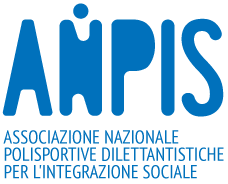 PUGLIA                                           Comunicato stampa INVITO                                                               Alla cortese attenzione:	                                                          Organi di  informazione                                                                              Loro sedi  SPORT,CULTURA  E SALUTE MENTALE10° Ediz.”Rimettiamoci in gioco Sportiva…..mente”    2019                                                       Lo Sport come integrazione sociale, divertimento e amicizia. Un Importante evento di sensibilizzazione e di lotta alla discriminazione,attraverso il quale coinvolgere la società civile e avvicinarla alla vita e ai bisogni quotidiani delle persone affette da disagio mentale.E' questo lo spirito della  10 edizione "Rimettiamoci in gioco sportivamente", il torneo di calcetto regionale  itinerante,  che vedrà la sua giornata di apertura il  26 Gennaio 2019 alle ore 10:30 presso la struttura sportiva Gio’ Sport Corso Vittorio Emanuele n 35 Palombaio in Bitonto e terminare nel mese di Maggio 2019.  L'iniziativa, dedicata ai ragazzi con disabilità psichiche, è organizzata dall’ Anpis Puglia, protagonista da circa 15 anni, sul territorio pugliese e nazionale, di interessanti esperienze a favore dei cittadini con disturbi e disagi psichici mediante l’ausilio delle discipline sportive. In tale giornata saranno presentate tutte le squadre partecipanti e si svolgeranno tutte le gare di apertura della prima giornata di campionato in cui vedrà impegnate delle compagini foggiane quali la Associazione “TUTTI in Palla di Foggia e l’Associazione Tutti in Volo di Troia con utenti in carico presso i CSM della ASL FOGGIA:Le compagini partecipanti sono:1)  Coop. Anthropos / Giovinazzo / Bitonto(Ba)   2)  Associazione l’Anatroccolo ROAD/ Bitonto(Ba)3)  Associazione Tutti in palla / Foggia (FG)4)  Coop. Citta Solidale/ Latiano ( Br)5)  ASD L’Adelfia / Alessano (Le)6)  Fondazione Beato Bartolo Longo/ Latiano(BR)7)  Sol levante/ Taurisano (LE)8)  Associazione Gargano 2000/ Giovinazzo (BA)9)  Associazione Elos Bitonto (BA)10)Centro diurno Arcobaleno Deliceto (FG) Centro diurno Itaca Troia (FG) 11)Ass. Tutti in Volo (FG)Il progetto, con la collaborazione della Coop.Anthropos Bitonto e la direzione tecnica del CSI Puglia, coinvolge circa 220 atleti, con problematiche mentali, appartenenti alle varie associazioni regionali, accompagnati da familiari,volontari e operatori appartenenti ai Servizi dei Centri di Salute Mentale e delle strutture sociosanitarie riabilitative della Regione Puglia ,che non solo  praticheranno sport ma  condivideranno dei percorsi salutari e turistici nelle varie città  dove si disputeranno le gare. Sviluppando promozione di turismo sociale “ accessibile e sostenibile per tutte le persone”  . Il coinvolgimento delle Istituzioni , associazioni e cittadini,  rientra in quei processi in cui si impara a “ri..conoscere” il valore della persona con disturbi mentali  in contesti normali e non solo nei casi dove intervengono per attuare prettamente Trattamenti sanitari obbligatori. Chi lavora con persone con disabilità mentale sa bene che il successo dell'azione educativa, formativa e di sensibilizzazione passa attraverso una rete di soggetti che interagiscono tra di loro per il bene della persona interessata: famiglia, scuola, servizi sanitari, enti pubblici. E' così anche nella nostra Associazione. Lo è per tutte le attività che programmiamo, e crediamo lo sia in particolare in questo settore particolare e delicato perche’ :  la Salute delle COMUNITÀ e di ogni cittadino è direttamente legata alla Salute Mentale.                                                                              Il presidente ANPISPUGLIA                                                                                                                                            Antonio Lo CONTESede Legale:  Via G.Gentile,95- Foggia  C.F.:  93366910722Cell. 3357861109   email:anpispuglia@gmail.com,   www.anpis.it,